Дизайн – проект визуального образа (бренда) новой школыРазработчики: родители воспитанников МАДОУ «ЦРР-Детский сад № 21» МО «ЛГО»Семёнова Екатерина АндреевнаШкляева-Погудина Анна ДмитриевнаНикулина Татьяна Викторовна, воспитательМы видим новую школу очень современной, поэтомупредлагаем название школы – SMART-ШКОЛА № 1. SMART (в переводе с английского)–умный, нарядный, проворный, быстрый, сообразительный, находчивый, остроумный, модный, щеголеватый, смекалистый. А №1 потому, что за прошедшие30 лет в нашем городе строится первая школа. Да ещё такого масштаба!В логотипе отражена  принадлежность новой школы к родному городу –живойсимвол города– рысь.Книги – главный источник знаний. Глобус – мировой уровень знаний. Мяч – здоровый образ жизни.Цветовое решение для дизайна школы– разноцветная палитра, обозначенная в эмблеме. Спокойные, но приятные для глаз, тона.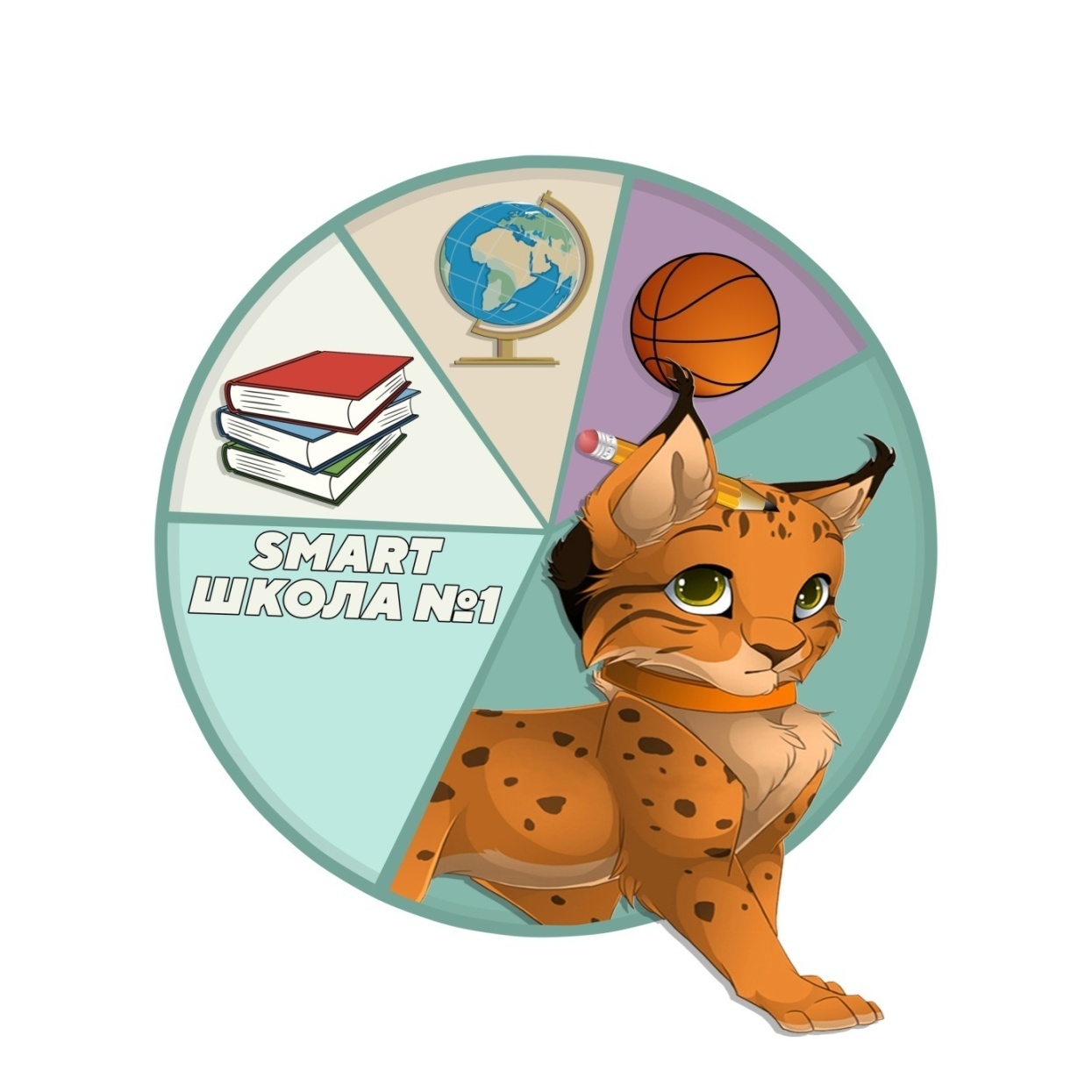 